Osnovna šola Velika Nedelja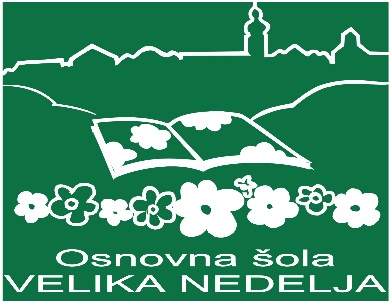 Velika Nedelja 132273 Velika NedeljaTel: 02 713 62 00Faks: 02 713 62 05E-pošta: o-vn.mb@guest.arnes.si________________________________________________________________IZVEDBENI NAČRTDejavnost:  TEHNIČNI DAN  – PREDSTAVITEV SREDNJIH ŠOL IN POKLICEVDatum izvedbe: 15. 1. 2020Kraj izvedbe: OŠ VELIKA NEDELJAUČILNICA KEMIJE: 8.aUČILNICA BIOLOGIJE: 8.bVodja dneva dejavnosti: MARJAN ŠKVORCUdeleženci (razred in število učencev):Vsebina: SPOZNAVANJE SREDNJEŠOLSKIH PROGRAMOV IN POKLICEVVzgojno-izobraževalni cilji:spoznajo posamezne pokliceseznanijo se z načini izobraževanjaseznanijo se z možnostjo zaposlitve po končanem izobraževanjuPredviden potek dneva:  Trajanje od 8.20 do 13.45.Učenci so v istem razredu, menjujejo se izvajalci.Prevozi, malica, kosilo in varstvo vozačev potekajo po ustaljenem urniku.Pripomočki: beležka, pisala.Pripravil: Marija Lazar                                                             ravnatelj: Stanko BezjakRAZREDŠTEVILO UČENCEVSPREMSTVO UČENCEV8. a17Zunanji sodelavci , učitelji po urniku8.b22Zunanji sodelavci , učitelji po urniku